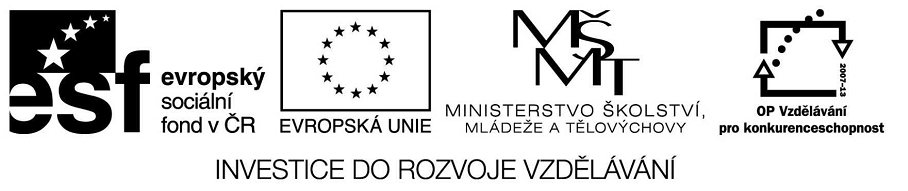 VY_32_INOVACE_23_16Základní vzdělávání – Jazyk a jazyková komunikace – Anglický jazykNázev materiálu – Shopping listAnotace –  Žáci si procvičí základní slovní zásobu,kreslením jednotlivých anglických                     slovíčekAutor -  Mgr. Radek HulvaJazyk – angličtinaOčekávaný výstup – žák odpovídá na testové otázky.Využívá získané znalosti.Speciální vzdělávací potřeby - žádnéKlíčová slova –   draw, crayons, shopping listDruh učebního materiálu – pracovní listDruh interaktivity - aktivitaCílová skupina - žákStupeň a typ vzdělávání – základní vzdělávání – první  stupeňTypická věková skupina – 11-12 letCelková velikost -  63 kBShopping listLook at this shopping list. Take your  crayons and draw all these thing on the paper. Don ´t forget anything to draw!!!!!!!A packet of flourA chocolate barA  box of sugarThree bananasA loaf of breadA piece of salamiTwo sausagesTwo bottles of milkA jar of honeyFour oranges